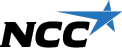 E-faktura uppsättningsblankettInnan ni starter med att skicka e-fakturor ber vi er vänligen att fylla i nedanstående uppgifter och maila tillbaka till oss på: einvoice@ncc.se.Leverantörens uppgifterRätt avsändare-mottagare – anmäl alla de GLN /org.nr du tänker skicka ifrån!OBS viktigt! Kontakta er VAN operatör för att få information om fakturan skickas via GLN nr eller ert org.nr.Vi skapar en routing hos Opus från det GLN/org.nr, du anger till oss i denna blankett.                          Om du skickar från ett annat GLN/org.nr kommer fakturan inte fram eftersom kopplingen saknas. NCC:s uppgifterSVEFAKTURA - Viktigt att tänka påNCC:s referensnummer 7 eller 8 siffror i följd är obligatoriskt för att fakturan ska komma fram. Fakturor som saknar referensnumret returneras via mail till avsändaren. Exempel: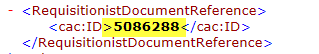 Mottagarens (NCC:s) organisationsnummerViktigt att rätt NCC org.nr. ska finnas med i filen. Exempel: 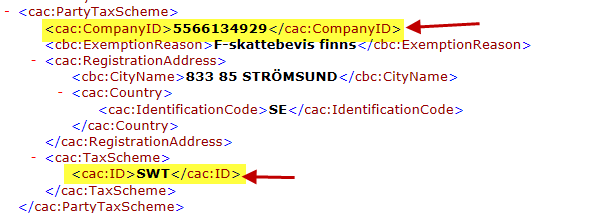 Om ovanstående krav inte följs, avvisas din faktura till den mail adress som du har angett i formuläret ovan.Observera att:Kreditfaktura ska inte skickas då fakturan inte är registrerad hos ossSkicka oss en ny, korrekt faktura med de uppgifter som saknas och ändra fakturadatum. NCC acceptera inte påminnelser/inkasso krav när fakturan avvisas av ovanstående skäl tills fakturan kan identifieras hos oss. Ser fram emot ett gott samarbete med er framöverFullständigt företagsnamn:Organisationsnummer:VAN operatör: (obligatorisk)Kontaktperson hos VAN:GLN.nr eller org.nr (har ni ett nr eller flera?)Kontaktperson hos er:Returmail:Fullständigt företagsnamn:Bolagslistan finns på http://www.ncc.se/sv/OM-NCC/For-leverantorer/Fakturering/Organisationsnummer:Enl. ovanVAN operatör:Opus CapitaKontaktperson hos VAN:Kontaktas via NCCGLN nummer i produktion (riktiga fakturor):7350047100007GLN nummer i test7350047100007KontaktpersonNBS Support Kontaktmaileinvoice@ncc.se